                                   NUETA HIDATSA SAHNISH COLLEGE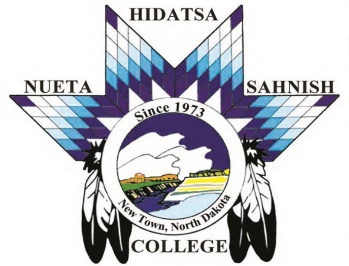                                ASSOCIATE OF ARTS DEGREE PROGRAM                                           BUSINESS ADMINISTRATION                                                  2018-2020 (64 Credits)STUDENT NAME: _______________________________________________ ID# __________________________________DATE PLAN BEGAN: _________________________ MAJOR: ________________________________________________ OTHER COLLEGES ATTENDED: _______________________________________________________________________Term/Year                   Course/Number	Course/Title                                            Credits	GradeCOLLEGE PREP COURSES (As Advised)F      SP     SU     _______     				_______F      SP     SU     _______     				_______GENERAL EDUCATION COURSES (36 Credits required)ENGLISH & SPEECH (9)F      SP     SU     _______COMM 110	Fundamentals of Public Speaking	3	_______F      SP     SU     _______ENG 110	Composition I	3	_______F      SP     SU     _______ENG 120	Composition II	3	_______FOUNDATIONS & FITNESS (2) F      SP     SU     _______PSY 100	Psychology of Student Success	1	_______F      SP     SU     _______ASMT 200	Assessment of Student Learning	1	_______  HUMANITIES & NATIVE AMERICAN STUDIES (6 As Advised)F      SP     SU     _______NAS 201	History of TAT	3	_______  F      SP     SU     _______NAS 113, 115, 117	Hidatsa, Mandan, Arikara	3	_______MATH, SCIENCE & TECHNOLOGY (11 or Advised)F      SP     SU     _______MA 103 (or above)	College Algebra	4	_______F      SP     SU     _______SCI (Elective) 		4	_______F      SP     SU     _______CSCI 101	Introduction to Computers	3	_______SOCIAL/BEHAVIORAL SCIENCE (6)F      SP     SU     _______ECON 201	Microeconomics	3	_______ F      SP     SU     _______ 			3	_______WELLNESS (2 As Advised)F      SP     SU     _______    			1	_______F      SP     SU     _______    			1	_______CORE REQUIREMENTS (25 Credits required)F      SP     SU     _______ACCT 200	Accounting I	3	______F      SP     SU     _______ACCT 201	Accounting II 	3	______F      SP     SU     _______ACCT 203	Business Law	3	______F      SP     SU     _______BADM 120	Intro to Business	3	______F      SP     SU     _______BADM 225	Human Behavior in Orgs.	3	______F      SP     SU     _______BIT 220	Management Info System	3	______F      SP     SU     _______BOTE 247	Spreadsheets Applications	3	______F      SP     SU     _______MA 209 or 210	Statway II/Elementary Statistics	4	______ELECTIVES (3 Credits required)F      SP     SU     _______ACCT 205	Cost Accounting	3	______F      SP     SU     _______BADM 205	Small Business Management	3	______F      SP     SU     _______BADM 291	Leadership Development	3	______F      SP     SU     _______BADM 297	Business Internship	3	______F      SP     SU     _______BADM 301	Fundamentals of Management	3	______F      SP     SU     _______BADM 321	Fundamentals of Marketing	3	______